Characterization Notes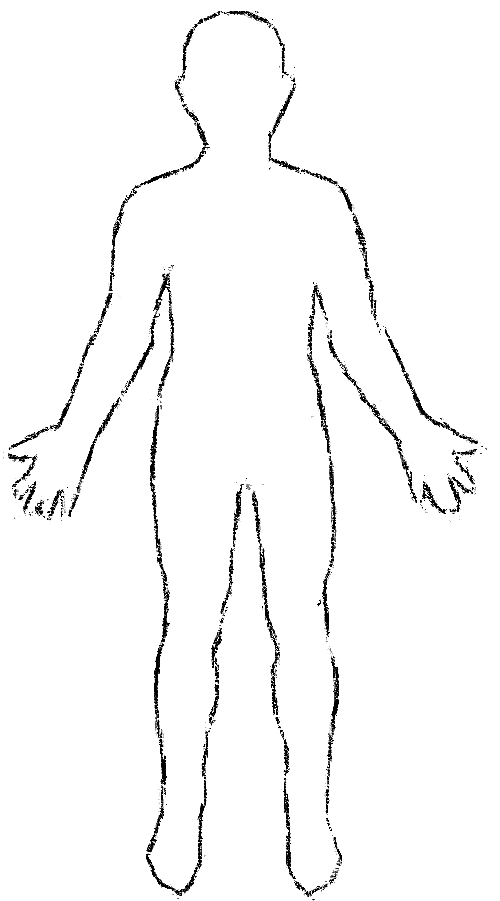 Characterization:how an author reveals a character’s role & personalityRound character:a 				who appears 				 and we learn ________ about them.Flat character:a 				who appears 	    		 and we learn ________  about them.  Dynamic character:a 				who learns and  	    		 throughout the book.Static character:a 				who ________ learn or  	    	 throughout the book.protagonist:the major character who narrates or is the main actor in the conflictsantagonist:the character, force, or entity that challenges the protagonist causing a conflictCharacterization:how an author 					 a character’srole &Characterization:how an author 					 a character’srole &Round character:a 				who appears 				 and we learn ________ about them.Round character:a 				who appears 				 and we learn ________ about them.Round character:a 				who appears 				 and we learn ________ about them.Flat character:a 				who appears 	    		 and we learn ________  about them.  Flat character:a 				who appears 	    		 and we learn ________  about them.  Flat character:a 				who appears 	    		 and we learn ________  about them.  Dynamic character:a 				who learns and  	    		 throughout the book.Dynamic character:a 				who learns and  	    		 throughout the book.Dynamic character:a 				who learns and  	    		 throughout the book.Static character:a 				who ________ learn or  	    	 throughout the book. Static character:a 				who ________ learn or  	    	 throughout the book. Static character:a 				who ________ learn or  	    	 throughout the book. Protagonist:the 					who 				or is the main actorin the 				 Protagonist:the 					who 				or is the main actorin the 				 Protagonist:the 					who 				or is the main actorin the 				 Antagonist: the 			,		                    , 				that challenges the protagonist causing a 				 Antagonist: the 			,		                    , 				that challenges the protagonist causing a 				 Antagonist: the 			,		                    , 				that challenges the protagonist causing a 				 Directions: Place each of the characters we have met in the chart where you think they belong.Directions: Place each of the characters we have met in the chart where you think they belong.Directions: Place each of the characters we have met in the chart where you think they belong.Round DynamicRound StaticRound StaticFriends:Antagonists:Friends:Antagonists:Friends:Antagonists:Flat DynamicFlat StaticFlat StaticFriends:Antagonists:Friends:Antagonists:Friends:Antagonists: